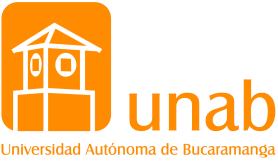 JUEGOS DEPORTIVOS UNABPRIMER SEMESTRE 2023                                                                                                               AJEDREZNOMBRES Y APELLIDOSIDFACULTAD# DE CONTACTORAMARAMANOMBRES Y APELLIDOSIDFACULTAD# DE CONTACTOMF